Leerlingdossier niet vergoede dyslexiezorg
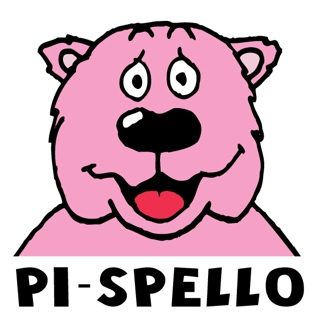 Leerling- en schoolgegevens
Ondergetekenden verklaren dat het leerlingdossier naar waarheid is ingevuld.Beschrijving lees- en spellingproblemenLVSGroeps- en/of handelingsplannenEen leerling komt in aanmerking voor een dyslexieonderzoek als de geboden ondersteuning aan de volgende criteria voldoet:Extra begeleiding buiten de klas gedurende een half jaar door een remedial teacher/intern begeleider/leesspecialist OF door een leerkracht/onderwijsassistent onder begeleiding van een remedial teacher/intern begeleider/leesspecialist (ondersteuningsniveau 3) van minimaal 60 minuten per week, gericht op lezen OF op lezen en spelling. Belemmerende en beschermende factorenControleer voor het insturen van het leerlingdossier graag het volgende:Het leerlingdossier is volledig ingevuld.Het leerlingdossier is ondertekend door verwijzer en directeur school.Recente uitdraai LVS is bijgevoegd.Groeps- en/of handelingsplannen tussen op het gebied van technisch lezen en/of spelling van het laatste half jaar zijn bijgevoegd.Verslagen van eerdere onderzoeken zijn bijgevoegd (indien van toepassing).Hartelijk dank voor het invullen van de gegevens!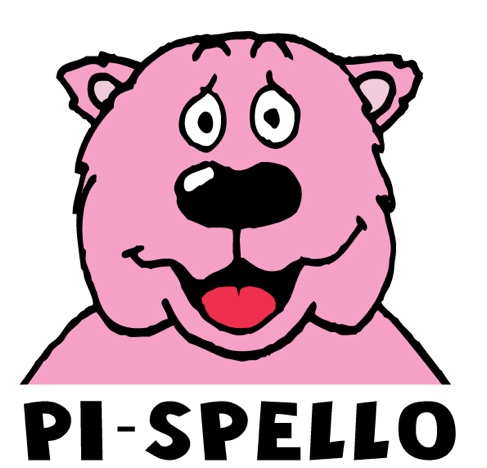 Gegevens leerlingGegevens leerlingNaamAdresPostcode en plaatsTelefoonnummerE-mailadres GeboortedatumGeslachtLeeftijdGroepsverloop (inclusief doublures)Gegevens schoolGegevens schoolNaam schoolAdresPostcode en plaatsTelefoonnummerBRINNaam contactpersoonFunctieE-mailadresPlaats en datum:Naam verwijzer (inclusief schoolfunctie):Handtekening verwijzer:Plaats en datum:Naam directeur school:Handtekening directeur school:Technisch lezenTechnisch lezenWat valt er op aan het lezen van de leerling?Zet een kruisje indien van toepassingSpellendRadendLangzaamNiet vloeiendVeel foutenAnders, namelijk:SpellingSpellingZijn er problemen op spellinggebied?
Zo ja, wat valt er op aan de spelling van de leerling?Zet een kruisje indien van toepassingNeeJa, maakt veel foutenJa, heeft veel tijd nodigJa, schrijft fonetischJa, heeft moeite met het onthouden en toepassen van de spellingregels
Anders, namelijk:Voeg een recente uitdraai van het LVS bij.Voeg de groeps- en/of handelingsplannen op het gebied van technisch lezen en/of spelling van het laatste half jaar bij.Voeg de groeps- en/of handelingsplannen op het gebied van technisch lezen en/of spelling van het laatste half jaar bij.Voeg de groeps- en/of handelingsplannen op het gebied van technisch lezen en/of spelling van het laatste half jaar bij.Ondersteuningsniveau 3:Specifieke interventies buiten de klasDit schema dient volledig te worden ingevuld. Een verwijzing naar de handelingsplannen is niet voldoende.Wanneer er geen extra ondersteuning is geboden voor technisch lezen hoeven de vragen gericht op technisch lezen niet te worden beantwoord.Wanneer er geen extra ondersteuning is geboden voor spelling hoeven de vragen gericht op spelling niet te worden beantwoord.Startdatum:Ondersteuningsniveau 3:Specifieke interventies buiten de klasDit schema dient volledig te worden ingevuld. Een verwijzing naar de handelingsplannen is niet voldoende.Wanneer er geen extra ondersteuning is geboden voor technisch lezen hoeven de vragen gericht op technisch lezen niet te worden beantwoord.Wanneer er geen extra ondersteuning is geboden voor spelling hoeven de vragen gericht op spelling niet te worden beantwoord.Einddatum:Ondersteuningsniveau 3:Specifieke interventies buiten de klasDit schema dient volledig te worden ingevuld. Een verwijzing naar de handelingsplannen is niet voldoende.Wanneer er geen extra ondersteuning is geboden voor technisch lezen hoeven de vragen gericht op technisch lezen niet te worden beantwoord.Wanneer er geen extra ondersteuning is geboden voor spelling hoeven de vragen gericht op spelling niet te worden beantwoord.Methode(n) gebruikt voor extra ondersteuning voor technisch lezen:Ondersteuningsniveau 3:Specifieke interventies buiten de klasDit schema dient volledig te worden ingevuld. Een verwijzing naar de handelingsplannen is niet voldoende.Wanneer er geen extra ondersteuning is geboden voor technisch lezen hoeven de vragen gericht op technisch lezen niet te worden beantwoord.Wanneer er geen extra ondersteuning is geboden voor spelling hoeven de vragen gericht op spelling niet te worden beantwoord.Omschrijving aanpak extra ondersteuning voor technisch lezen:Ondersteuningsniveau 3:Specifieke interventies buiten de klasDit schema dient volledig te worden ingevuld. Een verwijzing naar de handelingsplannen is niet voldoende.Wanneer er geen extra ondersteuning is geboden voor technisch lezen hoeven de vragen gericht op technisch lezen niet te worden beantwoord.Wanneer er geen extra ondersteuning is geboden voor spelling hoeven de vragen gericht op spelling niet te worden beantwoord.Hoeveel minuten per week was er extra begeleiding voor technisch lezen?… x … min. per weekOndersteuningsniveau 3:Specifieke interventies buiten de klasDit schema dient volledig te worden ingevuld. Een verwijzing naar de handelingsplannen is niet voldoende.Wanneer er geen extra ondersteuning is geboden voor technisch lezen hoeven de vragen gericht op technisch lezen niet te worden beantwoord.Wanneer er geen extra ondersteuning is geboden voor spelling hoeven de vragen gericht op spelling niet te worden beantwoord.Wie (functie) gaf deze extra begeleiding voor technisch lezen?Ondersteuningsniveau 3:Specifieke interventies buiten de klasDit schema dient volledig te worden ingevuld. Een verwijzing naar de handelingsplannen is niet voldoende.Wanneer er geen extra ondersteuning is geboden voor technisch lezen hoeven de vragen gericht op technisch lezen niet te worden beantwoord.Wanneer er geen extra ondersteuning is geboden voor spelling hoeven de vragen gericht op spelling niet te worden beantwoord.Startdatum:Ondersteuningsniveau 3:Specifieke interventies buiten de klasDit schema dient volledig te worden ingevuld. Een verwijzing naar de handelingsplannen is niet voldoende.Wanneer er geen extra ondersteuning is geboden voor technisch lezen hoeven de vragen gericht op technisch lezen niet te worden beantwoord.Wanneer er geen extra ondersteuning is geboden voor spelling hoeven de vragen gericht op spelling niet te worden beantwoord.Einddatum:Ondersteuningsniveau 3:Specifieke interventies buiten de klasDit schema dient volledig te worden ingevuld. Een verwijzing naar de handelingsplannen is niet voldoende.Wanneer er geen extra ondersteuning is geboden voor technisch lezen hoeven de vragen gericht op technisch lezen niet te worden beantwoord.Wanneer er geen extra ondersteuning is geboden voor spelling hoeven de vragen gericht op spelling niet te worden beantwoord.Methode(n) gebruikt voor extra ondersteuning voor spelling:Ondersteuningsniveau 3:Specifieke interventies buiten de klasDit schema dient volledig te worden ingevuld. Een verwijzing naar de handelingsplannen is niet voldoende.Wanneer er geen extra ondersteuning is geboden voor technisch lezen hoeven de vragen gericht op technisch lezen niet te worden beantwoord.Wanneer er geen extra ondersteuning is geboden voor spelling hoeven de vragen gericht op spelling niet te worden beantwoord.Omschrijving aanpak extra ondersteuning voor spelling:Ondersteuningsniveau 3:Specifieke interventies buiten de klasDit schema dient volledig te worden ingevuld. Een verwijzing naar de handelingsplannen is niet voldoende.Wanneer er geen extra ondersteuning is geboden voor technisch lezen hoeven de vragen gericht op technisch lezen niet te worden beantwoord.Wanneer er geen extra ondersteuning is geboden voor spelling hoeven de vragen gericht op spelling niet te worden beantwoord.Hoeveel minuten per week was er extra begeleiding voor spelling?… x … min. per weekOndersteuningsniveau 3:Specifieke interventies buiten de klasDit schema dient volledig te worden ingevuld. Een verwijzing naar de handelingsplannen is niet voldoende.Wanneer er geen extra ondersteuning is geboden voor technisch lezen hoeven de vragen gericht op technisch lezen niet te worden beantwoord.Wanneer er geen extra ondersteuning is geboden voor spelling hoeven de vragen gericht op spelling niet te worden beantwoord.Wie (functie) gaf de extra begeleiding voor spelling?Is de intern begeleider/remedial teacher/leesspecialist betrokken bij de geboden begeleiding op ondersteuningsniveau 3?Zo ja, wie (functie)?Is er thuis extra geoefend? Zo ja, wat is er gedaan?Is er extern ondersteuning 
(ondersteuningsniveau 4) geboden op het gebied van lezen en/of spelling? Zo ja, door wie en wat is er gedaan (lezen en/of spelling)?Geef een korte beschrijving van de leerling.Wat zijn beschermende factoren voor deze leerling?
Licht toe.Denk aan: werkhouding, concentratie, motivatie, motoriek, zelfvertrouwen, zelfstandigheid, sociale contacten.Wat zijn de belemmerende factoren voor deze leerling?
Licht toe.Denk aan: werkhouding, concentratie, motivatie, motoriek, zelfvertrouwen, zelfstandigheid, sociale contacten.Zijn er andere gediagnosticeerde leer- en/of gedragsstoornissen bij deze leerling aanwezig? Zo ja, welke?Voeg het verslag bij.Is er eerder psychologisch of intelligentieonderzoek uitgevoerd?Zo ja, voeg het verslag bij.Zijn er andere problemen bekend die van invloed zijn op de lees- en spellingprestaties van de leerling?Zo ja, licht toe.Denk aan: gehoor, visus, articulatie, motoriek.Is er sprake geweest van regelmatig of langdurig verzuim?
Zo ja, licht toe.Is er sprake geweest van een schoolwisseling?
Zo ja, in welke groep en wat was de reden?Heeft de leerling problemen bij andere vakken dan technisch lezen en spelling?
Zo ja, bij welke en heeft de leerling hiervoor ondersteuning gehad?Heeft de leerling een andere vorm van begeleiding op het gebied van motoriek, zelfvertrouwen, etc. gehad of op dit moment?
Zo ja, voor wat en welke ondersteuning is er geboden?Komen lees- en/of spellingproblemen of dyslexie voor in de familie?Licht toe.Aanvullende informatie over aspecten die niet aan de orde zijn gekomen (indien van toepassing).